																	   ZLÍNSKÝ KRAJSKÝ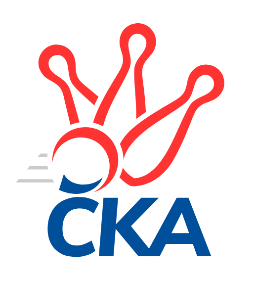 KUŽELKÁŘSKÝ SVAZ                                                                                               Zlín   20.12.2021ZPRAVODAJ ZLÍNSKÉ KRAJSKÉ SOUTĚŽE2021-20229. koloTJ Valašské Meziříčí D	- TJ Spartak Hluk	5:1	1742:1667	4.5:3.5	19.11.TJ Sokol Machová C	- TJ Bojkovice Krons C	1:5	1366:1541	2.0:6.0	19.11.SC Bylnice B	- KK Kroměříž D	1.5:4.5	1677:1681	4.0:4.0	20.11.KK Kroměříž C	- VKK Vsetín C	2:4	1467:1540	3.0:5.0	20.12.Tabulka družstev:	1.	TJ Sokol Luhačovice B	8	8	0	0	38.5 : 9.5 	38.5 : 25.5 	 1629	16	2.	KK Kroměříž D	8	7	0	1	39.0 : 9.0 	49.0 : 15.0 	 1710	14	3.	SC Bylnice B	8	5	0	3	27.5 : 20.5 	31.5 : 32.5 	 1583	10	4.	TJ Valašské Meziříčí D	8	4	0	4	20.0 : 28.0 	24.0 : 40.0 	 1611	8	5.	VKK Vsetín C	7	3	0	4	17.0 : 25.0 	27.0 : 29.0 	 1546	6	6.	KK Kroměříž C	8	3	0	5	22.5 : 25.5 	30.5 : 33.5 	 1585	6	7.	TJ Bojkovice Krons C	8	2	0	6	18.5 : 29.5 	29.5 : 34.5 	 1592	4	8.	TJ Spartak Hluk	8	2	0	6	16.0 : 32.0 	29.5 : 34.5 	 1573	4	9.	TJ Sokol Machová C	7	1	0	6	11.0 : 31.0 	20.5 : 35.5 	 1466	2Program dalšího kola:14.1.2022	pá	17:00	TJ Sokol Machová C - TJ Spartak Hluk	14.1.2022	pá	17:00	TJ Valašské Meziříčí D - TJ Sokol Luhačovice B				-- volný los -- - SC Bylnice B	15.1.2022	so	12:00	KK Kroměříž C - TJ Bojkovice Krons C	15.1.2022	so	14:00	KK Kroměříž D - VKK Vsetín C		 TJ Valašské Meziříčí D	1742	5:1	1667	TJ Spartak Hluk	Jakub Vrubl	 	 201 	 204 		405 	 0:2 	 466 	 	240 	 226		Zdeněk Kočíř	Jiří Hrabovský	 	 237 	 212 		449 	 1.5:0.5 	 441 	 	237 	 204		Jiří Pospíšil	Jakub Hrabovský	 	 243 	 199 		442 	 1:1 	 423 	 	191 	 232		Ludvík Jurásek	Tomáš Juříček	 	 225 	 221 		446 	 2:0 	 337 	 	162 	 175		Miroslav Nožičkarozhodčí: Jaroslav Zajíček	 TJ Sokol Machová C	1366	1:5	1541	TJ Bojkovice Krons C	Václav Vlček	 	 160 	 192 		352 	 1:1 	 373 	 	190 	 183		Jan Křižka	Karolína Zifčáková	 	 171 	 150 		321 	 0:2 	 392 	 	173 	 219		Jan Lahuta	Margita Fryštacká	 	 218 	 199 		417 	 1:1 	 379 	 	179 	 200		Josef Gazdík	Jiří Hanák	 	 159 	 117 		276 	 0:2 	 397 	 	198 	 199		Jaroslav Kramárrozhodčí: Bohuslav Husek	 SC Bylnice B	1677	1.5:4.5	1681	KK Kroměříž D	Vladimíra Strnková	 	 217 	 199 		416 	 2:0 	 378 	 	202 	 176		Oldřich Křen	Luděk Novák	 	 184 	 210 		394 	 1:1 	 403 	 	212 	 191		Martin Novotný	Ladislav Strnad	 	 212 	 224 		436 	 1:1 	 436 	 	229 	 207		Jaroslav Pavlík	Ondřej Novák	 	 226 	 205 		431 	 0:2 	 464 	 	230 	 234		Lenka Haboňovározhodčí:  Vedoucí družstev	 KK Kroměříž C	1467	2:4	1540	VKK Vsetín C	Petr Dlouhý	 	 174 	 152 		326 	 0:2 	 410 	 	207 	 203		Dita Stratilová	Ondřej Rathúský *1	 	 182 	 175 		357 	 0:2 	 378 	 	187 	 191		Petr Foltýn	Josef Vaculík	 	 204 	 179 		383 	 1:1 	 380 	 	191 	 189		Adéla Foltýnová	Michal Kuchařík	 	 220 	 181 		401 	 2:0 	 372 	 	194 	 178		Lucie Hanzelovározhodčí: František Nedopilstřídání: *1 od 36. hodu Viktor VaculíkPořadí jednotlivců:	jméno hráče	družstvo	celkem	plné	dorážka	chyby	poměr kuž.	Maximum	1.	Stanislav Poledňák 	KK Kroměříž D	444.69	297.3	147.4	6.3	4/4	(471)	2.	Lenka Haboňová 	KK Kroměříž D	439.06	300.6	138.4	5.3	4/4	(464)	3.	Jaroslav Pavlík 	KK Kroměříž D	432.71	295.0	137.8	4.9	4/4	(449)	4.	Petr Buksa 	KK Kroměříž C	424.67	291.7	133.0	7.3	3/4	(474)	5.	Ondřej Novák 	SC Bylnice B	424.20	301.7	122.5	7.4	5/5	(457)	6.	Monika Hubíková 	TJ Sokol Luhačovice B	421.50	289.4	132.1	6.6	4/5	(456)	7.	Jiří Hrabovský 	TJ Valašské Meziříčí D	418.85	290.2	128.7	8.1	5/5	(465)	8.	Hana Krajíčková 	TJ Sokol Luhačovice B	418.20	285.9	132.4	7.5	5/5	(436)	9.	Dita Stratilová 	VKK Vsetín C	417.08	284.9	132.2	6.1	4/4	(446)	10.	Ladislav Strnad 	SC Bylnice B	413.90	290.6	123.4	7.6	5/5	(456)	11.	Josef Vaculík 	KK Kroměříž C	412.70	282.0	130.8	7.0	4/4	(427)	12.	Zdeněk Kočíř 	TJ Spartak Hluk	412.00	296.3	115.7	9.1	5/5	(466)	13.	Jaroslav Kramár 	TJ Bojkovice Krons C	411.00	292.2	118.8	12.1	3/4	(447)	14.	Jakub Vrubl 	TJ Valašské Meziříčí D	409.65	285.3	124.4	9.5	5/5	(433)	15.	Jan Lahuta 	TJ Bojkovice Krons C	407.50	285.8	121.7	8.2	3/4	(423)	16.	Ludmila Pančochová 	TJ Sokol Luhačovice B	400.60	282.3	118.4	8.0	5/5	(431)	17.	Martin Novotný 	KK Kroměříž D	400.50	285.6	114.9	10.2	4/4	(412)	18.	Jiří Pospíšil 	TJ Spartak Hluk	398.00	288.6	109.4	9.3	4/5	(441)	19.	Jakub Hrabovský 	TJ Valašské Meziříčí D	392.95	278.2	114.8	12.4	5/5	(442)	20.	Petr Foltýn 	VKK Vsetín C	392.19	275.1	117.1	8.7	4/4	(421)	21.	Ludvík Jurásek 	TJ Spartak Hluk	391.08	280.5	110.6	10.6	4/5	(423)	22.	Tomáš Juříček 	TJ Valašské Meziříčí D	387.25	285.0	102.3	14.0	4/5	(446)	23.	Jan Křižka 	TJ Bojkovice Krons C	387.17	277.0	110.2	11.1	3/4	(428)	24.	Ondřej Rathúský 	KK Kroměříž C	385.92	272.5	113.4	9.1	3/4	(404)	25.	Helena Konečná 	TJ Sokol Luhačovice B	382.75	270.5	112.3	10.1	4/5	(402)	26.	Adéla Foltýnová 	VKK Vsetín C	382.75	274.5	108.3	11.5	4/4	(405)	27.	Josef Gazdík 	TJ Bojkovice Krons C	380.88	269.8	111.1	10.9	4/4	(401)	28.	Miroslav Ševeček 	TJ Sokol Machová C	380.00	281.7	98.3	13.7	3/4	(398)	29.	Jana Dvořáková 	TJ Sokol Machová C	376.33	267.7	108.7	12.0	3/4	(405)	30.	Roman Škrabal 	TJ Sokol Machová C	372.75	269.4	103.4	9.8	4/4	(383)	31.	Jan Hastík 	TJ Sokol Machová C	362.50	260.3	102.2	11.2	3/4	(416)	32.	Radek Hajda 	VKK Vsetín C	342.67	243.8	98.8	16.2	3/4	(379)		Vlastimil Lahuta 	TJ Bojkovice Krons C	441.88	297.6	144.3	7.0	2/4	(472)		František Nedopil 	KK Kroměříž D	439.00	303.0	136.0	5.0	1/4	(439)		Petra Gottwaldová 	VKK Vsetín C	433.50	308.0	125.5	5.0	1/4	(455)		Andrea Katriňáková 	TJ Sokol Luhačovice B	418.42	290.8	127.7	6.3	3/5	(437)		Ondřej Kelíšek 	TJ Spartak Hluk	411.67	283.7	128.0	6.5	3/5	(465)		Margita Fryštacká 	TJ Sokol Machová C	406.00	284.0	122.0	9.5	1/4	(426)		Michal Kuchařík 	KK Kroměříž C	402.75	273.4	129.4	9.8	2/4	(410)		Jan Lahuta 	TJ Bojkovice Krons C	401.50	286.3	115.3	10.5	2/4	(412)		Roman Prachař 	TJ Spartak Hluk	398.00	283.0	115.0	8.0	1/5	(398)		Jindřich Cahlík 	TJ Valašské Meziříčí D	396.00	291.0	105.0	12.0	2/5	(404)		Luděk Novák 	SC Bylnice B	394.00	282.0	112.0	11.0	1/5	(394)		Antonín Strnad 	SC Bylnice B	389.67	274.7	115.0	9.8	3/5	(404)		Lucie Hanzelová 	VKK Vsetín C	386.50	278.3	108.3	11.3	2/4	(403)		Michal Pecl 	SC Bylnice B	382.78	272.4	110.3	10.2	3/5	(401)		Vladimíra Strnková 	SC Bylnice B	379.50	283.8	95.8	13.8	2/5	(416)		Oldřich Křen 	KK Kroměříž D	378.00	279.0	99.0	16.0	1/4	(378)		Jan Růžička 	KK Kroměříž C	376.00	246.0	130.0	14.0	1/4	(376)		Vojtěch Hrňa 	VKK Vsetín C	374.50	280.0	94.5	12.0	1/4	(378)		Petr Dlouhý 	KK Kroměříž C	372.17	271.5	100.7	13.0	2/4	(391)		Miroslav Šopík 	TJ Bojkovice Krons C	371.33	282.7	88.7	16.3	2/4	(382)		Eva Kyseláková 	TJ Spartak Hluk	371.33	262.3	109.0	11.3	3/5	(402)		Tomáš Indra 	TJ Spartak Hluk	368.50	273.0	95.5	10.5	1/5	(373)		Viktor Vaculík 	KK Kroměříž C	359.00	270.0	89.0	19.0	1/4	(359)		Václav Vlček 	TJ Sokol Machová C	357.00	269.5	87.5	15.3	2/4	(405)		Michal Růžička 	KK Kroměříž C	349.50	256.5	93.0	10.5	2/4	(356)		Miroslav Nožička 	TJ Spartak Hluk	337.50	254.0	83.5	17.0	2/5	(338)		Tomáš Galuška 	TJ Spartak Hluk	332.50	256.5	76.0	19.0	2/5	(357)		Karolína Zifčáková 	TJ Sokol Machová C	317.67	234.3	83.3	17.7	1/4	(325)		Jiří Hanák 	TJ Sokol Machová C	307.50	240.5	67.0	24.0	2/4	(339)Sportovně technické informace:Starty náhradníků:registrační číslo	jméno a příjmení 	datum startu 	družstvo	číslo startu
Hráči dopsaní na soupisku:registrační číslo	jméno a příjmení 	datum startu 	družstvo	22595	Luděk Novák	20.11.2021	SC Bylnice B	Zpracoval: Radim Abrahám      e-mail: stk.kks-zlin@seznam.cz    mobil: 725 505 640        http://www.kksz-kuzelky.czAktuální výsledky najdete na webových stránkách: http://www.kuzelky.com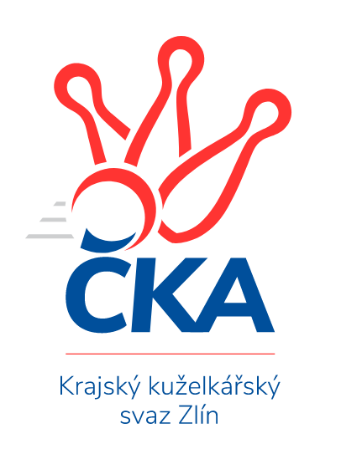 Nejlepší šestka kola - absolutněNejlepší šestka kola - absolutněNejlepší šestka kola - absolutněNejlepší šestka kola - absolutněNejlepší šestka kola - dle průměru kuželenNejlepší šestka kola - dle průměru kuželenNejlepší šestka kola - dle průměru kuželenNejlepší šestka kola - dle průměru kuželenNejlepší šestka kola - dle průměru kuželenPočetJménoNázev týmuVýkonPočetJménoNázev týmuPrůměr (%)Výkon2xZdeněk KočířHluk A4661xZdeněk KočířHluk A114.684664xLenka HaboňováKroměříž D4645xLenka HaboňováKroměříž D114.574643xJiří HrabovskýVal. Meziříčí D4493xJiří HrabovskýVal. Meziříčí D110.54492xTomáš JuříčekVal. Meziříčí D4461xTomáš JuříčekVal. Meziříčí D109.764461xJakub HrabovskýVal. Meziříčí D4423xDita StratilováVsetín C109.664101xJiří PospíšilHluk A4411xJakub HrabovskýVal. Meziříčí D108.77442